　 「2021教育のつどい」申込み　　2021年度「教育のつどい」（全国教研）はオンラインで開催されます。講演会は山極寿一さん(総合地球環境学研究所所長・前日本学術会議会長)、　　4つのフォーラム、分科会では全国の実践報告と交流があります。ぜひご参加ください。≪申込み期間≫　2021年7月15日から8月10日（厳守）≪申込み方法≫下記要領でお申込み下さい。講演会・フォーラムと分科会登録は別々にしてください。参加費は無料です。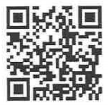 